Broughton Jewish Lunch Menu 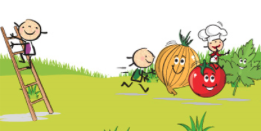 Week 2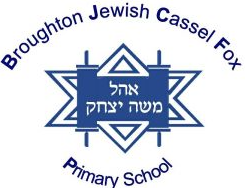 DAILY SNACKS AVAILABLE – SANDWICHES/JACKET POTATOES/SALAD & FRUIT BARMondayTuesdayWednesdayThursdayFridayMain Meat OptionCHICKEN SCHNITZEL SERVED WITH PASTAMEAT RISSOTTOROAST CHICKEN IN GRAVYMEAT PIE IN A RICH  TOMATO SAUCE WITH A PUFF PASTRY CRUSTFISH FINGERS OR FISH GOUJONSMain Vegetarian OptionVEGETARIAN BURGERVEGETARIAN RISSOTTOVEGETARIAN HERB SAUSAGESVEGETARIAN CHICKEN STRIPSIN A PUFF PASTRYVEGGIE SCHNITZELSSideBAKED BEANSSWEETCORNBOILED RICECOUS – COUSGREEN BEANSCREAMED POTATOMIXED VEGETABLESPEASCHIPSDessertFRUIT BARSYRUP SPONGEMIXED FRUITSFAIRY BUNSBISCUIT